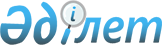 О внесении изменений в решение Железинского районного маслихата от 24 декабря 2020 года № 508/6 "Об установлении повышенных окладов и тарифных ставок специалистам в области здравоохранения, социального обеспечения, образования, культуры, спорта, ветеринарии, лесного хозяйства и особо охраняемых природных территорий, являющимся гражданскими служащими и работающим в сельских населенных пунктах Железинского района, а также указанным специалистам, работающим в государственных организациях, финансируемых из местного бюджета"Решение Железинского районного маслихата Павлодарской области от 18 марта 2022 года № 132/7. Зарегистрировано в Министерстве юстиции Республики Казахстан 6 апреля 2022 года № 27452
      Железинский районный маслихат РЕШИЛ:
      1. Внести в решение Железинского районного маслихата "Об установлении повышенных окладов и тарифных ставок специалистам в области здравоохранения, социального обеспечения, образования, культуры, спорта, ветеринарии, лесного хозяйства и особо охраняемых природных территорий, являющимся гражданскими служащими и работающим в сельских населенных пунктах Железинского района, а также указанным специалистам, работающим в государственных организациях, финансируемых из местного бюджета" от 24 декабря 2020 года № 508/6 (зарегистрировано в Реестре государственной регистрации нормативно правовых актов под № 7141) следующие изменения:
      заголовок указанного решения изложить в новой редакции:
       "Об установлении повышенных на двадцать пять процентов должностных окладов и тарифных ставок специалистам в области социального обеспечения, культуры, являющимся гражданскими служащими и работающим в сельской местности";
      пункт 1 указанного решения изложить в новой редакции:
       "1. Установить повышенные на двадцать пять процентов должностные оклады и тарифные ставки специалистам в области социального обеспечения, культуры, являющимся гражданскими служащими и работающим в сельской местности по сравнению с окладами и ставками гражданских служащих, занимающихся этими видами деятельности в городских условиях.".
      2. Настоящее решение вводится в действие по истечении десяти календарных дней после дня его первого официального опубликования.
					© 2012. РГП на ПХВ «Институт законодательства и правовой информации Республики Казахстан» Министерства юстиции Республики Казахстан
				
      Секретарь Железинского районного маслихата 

П. Лампартер
